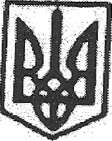 У К Р А Ї Н АОлександрівська селищна радаВознесенського району Миколаївської області                                                  ПРОЕКТ  РІШЕННЯ                                                                               сесії 9 скликання                                                                               від 2022року  № Про внесення зміндо  бюджетуОлександрівської селищноїтериторіальної громади на 2022  рік14503000000(код бюджету)Відповідно до  п.23 статті 26 ,Закону України «Про місцеве самоврядування в Україні» та статтями 23,72,78,114,115 Бюджетного Кодексу України щодо повноважень відповідних органів по контролю за дотримання бюджетного законодавства в частині проведення видатків в межах бюджетних призначень, згідно пункту 11 до рішення №1 13 сесії дев’ятого скликання  від 23.12.2021 року «Про   бюджет Олександрівської селищної ради територіальної громади    на 2022 рік» код бюджету 14503000000, відповідно до постанови Кабінету Міністрів України № 252 від 11.03.2022 року «Деякі питання формування та виконання місцевих бюджетів у період воєнного стану», абзацу четвертого підпункту 2 пункту 22 розділу VI «Прикінцеві та перехідні положення» Бюджетного кодексу України,  Указу Президента України від 24 лютого 2022 р. № 64 «Про введення воєнного стану в Україні» селищна радаВИРІШИЛА:1.Взяти до відома  інформацію начальника фінансового відділу  Олександрівської селищної ради Вознесенського району Миколаївської області  щодо необхідності  внесення змін до селищного бюджету на 2022 рік.  2.Внести зміни до обсягу фінансування бюджету селищної територіальної громади та : 2.1Затвердити загальний фонд бюджету селищної територіальної громади з дефіцитом  у сумі 3654632,00 гривень, джерелом покриття якого визначити :- залучення вільного залишку бюджетних коштів на початок року  (БКФБ 208100)  в сумі 5807762,00гривень (Додаток №2)із них за рахунок: залишку коштів освітньої субвенції з державного бюджету місцевим бюджетам, що утворився на початок бюджетного періоду у сумі 2519500,00 гривень.     -кошти ,що передаються із загального фонду до бюджету розвитку (спец. Фонду ) (БКФБ 208400),- в сумі 2153130,00  гривень (Додаток №2) із них за рахунок: залишку коштів освітньої субвенції з державного бюджету місцевим бюджетам, що утворився на початок бюджетного періоду у сумі 1187000,00 гривень.2.2 3атвердити спеціальний фонд бюджету селищної територіальної громади з дефіцитом у сумі 2862980,00 гривень, джерелом покриття якого визначити : -залучення  залишку бюджетних коштів на початок року  (БКФБ 208100)  в сумі 709850,00гривень(Додаток №2)  із них за рахунок:кошти від продажу земельних ділянок несільськогосподарського призначення, що перебувають у державній або комунальній власності, та земельних ділянок, які знаходяться на території Автономної Республіки Крим(КБКД 33010100) в сумі 709850,00 гривень.кошти, що передаються із загального фонду до бюджету розвитку (спец. Фонду) (БКФБ 208400), - в сумі 2153130,00  гривень (Додаток №2) із них за рахунок: залишку коштів освітньої субвенції з державного бюджету місцевим бюджетам, що утворився на початок бюджетного періоду у сумі 1187000,00 гривень.3.Внести зміни до бюджетних призначень головних розпорядників коштівбюджету селищної територіальної громади на 2022 рік :3.1 Внести зміни до видаткової частини загального фонду бюджету селищної територіальної громади на 2022 рік. (Додаток 2а)  3.1.1 Збільшити обсяг видатків   загального фонду   бюджету селищної територіальної громади по головних розпорядниках коштів на суму 195000,00 гривень в т. ч.: 3.1.1.1  Олександрівська селищна рада на суму 195000 ,00 гривень :  КПКВКМБ    0118130 «Забезпечення діяльності місцевої та добровільної пожежної охорони« на суму 195000,00 гривень.  3.1.2 Внести зміни в розподіл коштів у межах призначень головних розпорядників коштів та між головними розпорядниками коштів бюджету селищної територіальної громади:3.1.2.1 Зменшити видатки із загального фонду бюджету селищної територіальної громади по головних розпорядниках коштів на суму 690000,00 гривень в т. ч.:3.1.2.1.1 Олександрівська селищна рада на суму 69000,00 гривень :КПКВКМБ    0116030 «Організація благоустрою населених пунктів « 69000,00 гривень.  3.1.2.2 Збільшити видатки  загального фонду   бюджету селищної територіальної громади по головних розпорядниках коштів на суму 69000,00 гривень в т. ч.:3.1.2.2.1  Олександрівська селищна рада на суму 69000 ,00 гривень :КПКВКМБ    0116013 (Забезпечення діяльності водопровідно-каналізаційного господарства на суму 69000,00 гривень.  4.Затвердити зміни та внести доповнення до бюджетних призначень головних  розпорядників коштів бюджету селищної територіальної громади на 2022 рік, які виникли в процесі виконання бюджету  поточного року, відповідно до пункту 11 рішення №1  13 сесії дев’ятого  скликання від 23 грудня  2021 року  «Про   бюджет Олександрівської селищної територіальної громади на 2022 рік код бюджету 14503000000».5.3атвердити уточнений обсяг видатків бюджету селищної територіальної громади на 2022 рік у сумі 85923478 гривень ,в тому числі видатків загального фонду бюджету селищної територіальної громади- в сумі 81674017,00 гривень, видатків спеціального фонду бюджету селищної територіальної громади - у сумі 4249461,00 гривень (додаток №3) 6.3атвердити видатки бюджету розвитку  бюджету селищної територіальної громади на 2022 рік в сумі 2862980,00 гривень (додаток №3). 7.Затвердити обсяги капітальних вкладень бюджету селищної територіальної громади у розрізі інвестиційних проектів у 2022 році (додаток №6)      8. Затвердити у складі видатків бюджету селищної територіальної громади уточнений обсяг коштів на реалізацію місцевих (регіональних) галузевих програм на загальну суму 15770879,00 гривень , у тому числі обсяг видатків загального фонду на реалізацію місцевих (регіональних) галузевих програм  – у сумі 14061899,00 гривень, видатків спеціального фонду на реалізацію місцевих(регіональних) галузевих програм - у сумі 1708980,00 гривень (додаток 7) 9. Додатки 2,2а,3,6,7 до цього рішення є його невід'ємною частиною.10. Контроль за виконанням цього рішення покласти на постійну комісію з питань планування, фінансування бюджету та соціально-економічного розвитку, промисловості, підприємництва, транспорту, зв’язку та сфери послуг Олександрівської селищної ради.Селищний голова                                                            Микола БЕНЗАР                                    